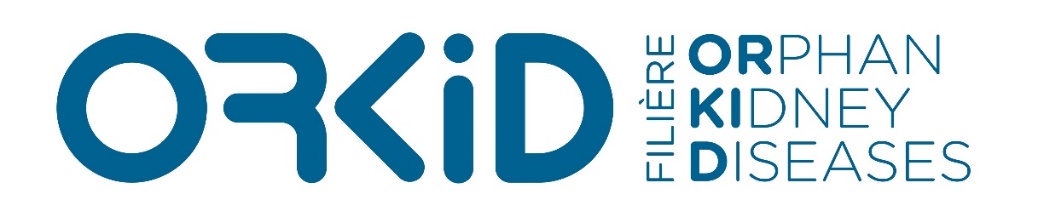 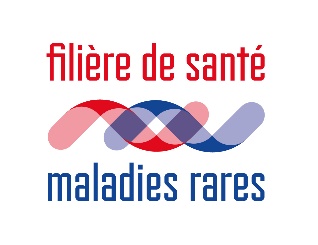 La Filière ORKiD propose à tous ses acteurs (médecins, paramédicaux, chercheurs, …) un appel à projets qui concerne le :Soutien à 4 projets de recherche clinique dans le domaine des maladies rénales rares
Après analyse par le Conseil scientifique de la filière ORKiD, les 4 projets retenus se verront attribuer un financement maximal de 10 000€ TTC. Ce financement ne pourra se faire que sur paiement de facture et ne pourra pas servir au financement de personnel. De préférence par email à l’adresse contact@filiereorkid.com Ou, par voie postale, cachet de la poste faisant foi, à l’adresse : 
Filière ORKiD, Appel à Projets - Hôpital Arnaud de Villeneuve, 
Boîte 43 - CHU de Montpellier -  371 Avenue du Doyen Gaston
Giraud - 34 295 Montpellier Cedex 5Un email de confirmation vous sera adressé après réception du dossier.Le résultat de cet appel à projets est prévu pour le 15 mai 2019, après étude des dossiers par les experts de la Filière.Conditions : Le porteur principal du projet, s’il est médecin, doit être âgé de moins de 45 ans.Ce dossier comprend 3 parties :Partie administrativePartie scientifiquePartie financièreDossier administratifIdentification du projetPorteur de projetPartenaires (si projet collaboratif)Dossier scientifiqueDescription du projet : 1500 mots maximum au totalDossier financierBudget de fonctionnement (petit matériel, impression, réactifs de laboratoire…)Merci de joindre un devis si possibleA remplir uniquement pour les outils éducatifs ou d’information (pas pour la recherche clinique)Date, signature et nom du responsable du projetLe …………………………Nom du responsable du projet  …………………………………………Signature Titre du projetObjectif principal du projetDurée du projet en mois (12 mois maximum)Coût total du projet TTCBudget demandé à la filière (maximum 10 000 € TTC)NOM PrénomFonctionEmail Service  Unité de recherche Encadrant éventuelAdresse de correspondanceTéléphoneDiscipline médicale (si applicable)Liste des partenairesListe des partenairesListe des partenairesListe des partenairesN°NOM Prénom 
(du responsable du projet)Email Service Unité de recherche Encadrant éventuelContexteObjectif principal (et objectifs secondaires, si applicable)Méthodes :Détaillez les principaux éléments méthodologiquesRésultats espérés et perspectivesBibliographie (20 références maximum pour les projets de recherche)Calendrier prévisionnel et étapes clés (durée de 12 mois maximum) (½ page maximum)Indicateurs de suivi et d’évaluationType de prestationCoût TTCPrestataireTotal € TTC demandé :